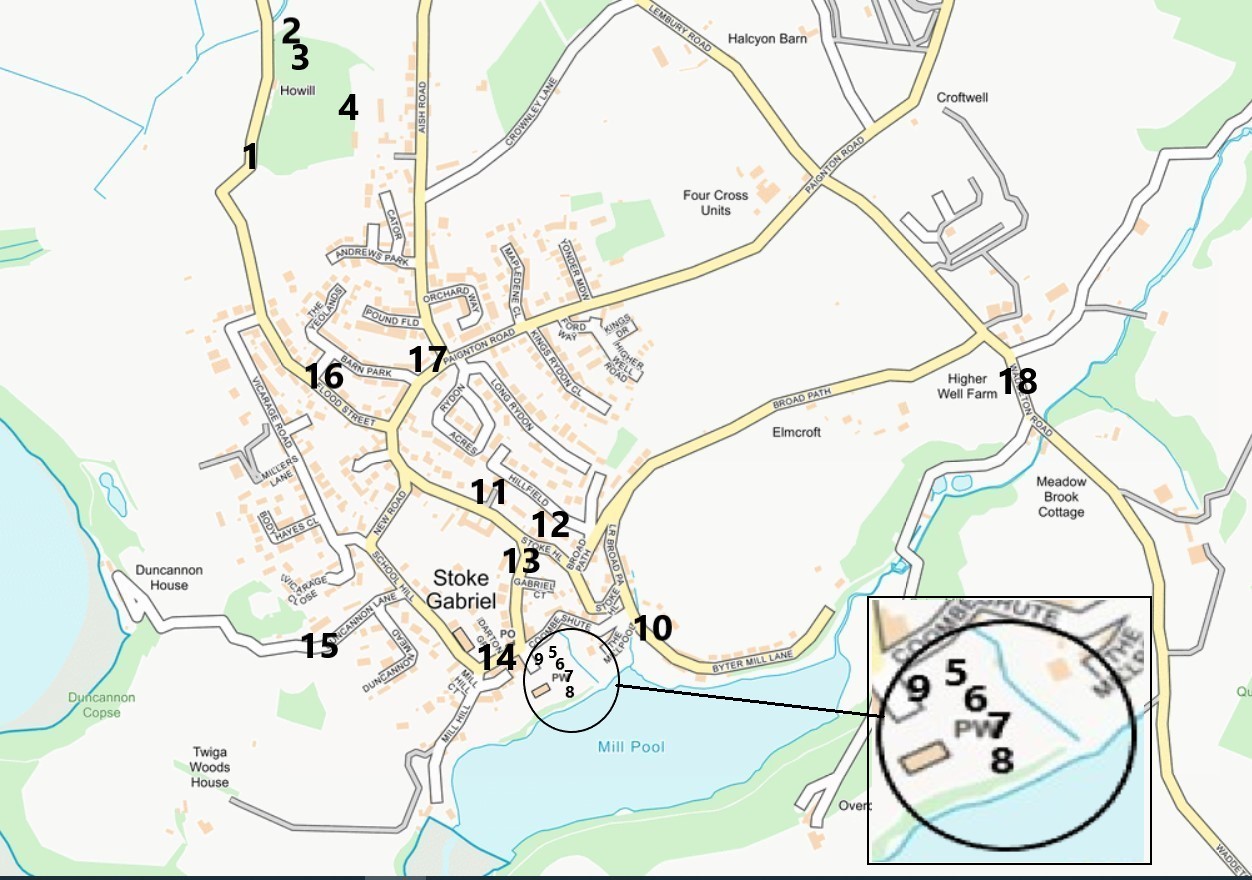 Summary:Community FurnitureLOCATIONQTY2019 COMMENTOwner / Donated byPicture of BenchBENCH 1HOYLE COPSE by New Woods1OKSGPC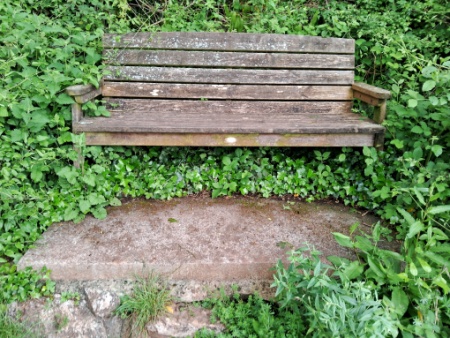 BENCH 2HOYLE COPSE by lime kiln1OKSGPC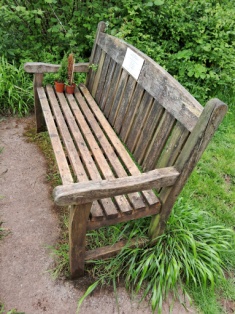 BENCH 3HOYLE COPSE by quarry1OK, No concrete plinthSGPC / Helen Wilcox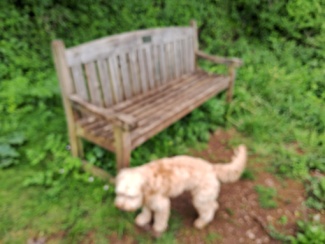 BENCH 4HOYLE COPSE in Field1OK, No concrete plinthSGPC / Hannaford-Hill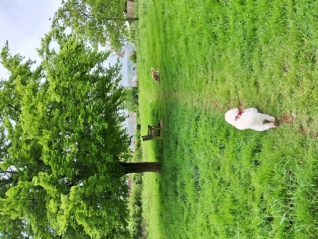 BENCH 5ORCHARD1OK SGPC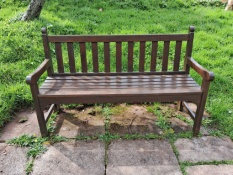 BENCH 6ORCHARD1OK - Needs cleaningSGPC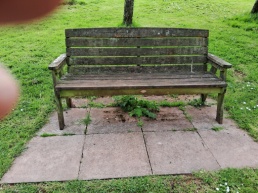 BENCH 7ORCHARD1OK - Needs cleaning, concrete plinth to shortThe Hurst family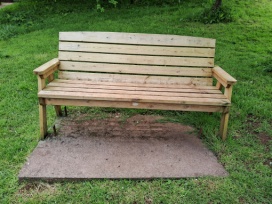 BENCH 8ORCHARD1OK - Needs Re-stainingSGPC / Denis Hinton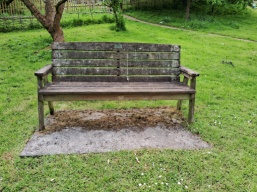 BENCH 9PLAYGROUND 1Needs to be replaced, No concrete plinth. REMOVED.SGPC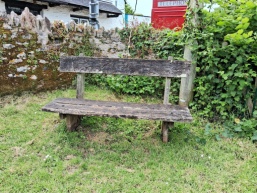 BENCH 10BYTER OP COMBE SHUTE1OKSGPC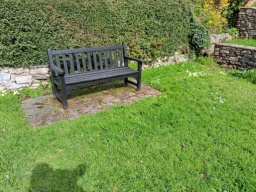 BENCH 11ORCHARD CLOSE by Entrance1OKSGPC / AH Stoneham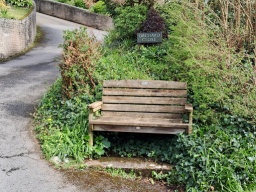 BENCH 12WAR MEMORIAL1OKSGPC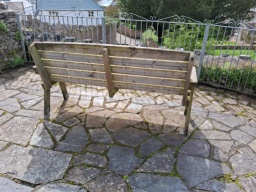 BENCH 13OPPOSITE WAR MEMORIAL1OK - Needs securingSGPC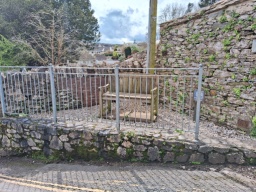 BENCH 14VILLAGE CENTRE BUS STOP1OK - Needs Re-stainingSGPC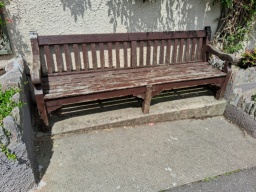 BENCH 15DUNCANNON LANE1Needs to be replaced, No concrete plinthREMOVEDSGPC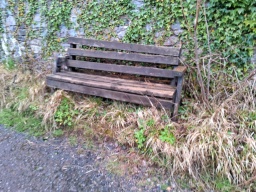 BENCH 16BARN PARK AND YEOLANDS1OK - Needs Re-stainingSGPC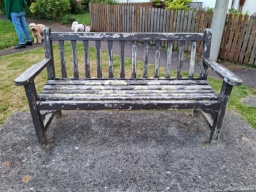 BENCH 17RYDON CROSS1OK - Needs Re-stainingSGPC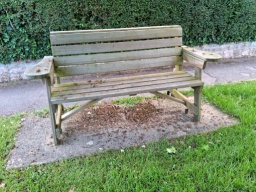 BENCH 18PORDS BRIDGE1OKSGPC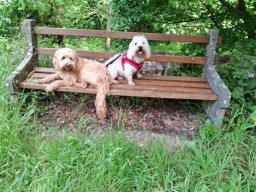 BENCH 19 (not on map)WADDETON1RepairedSGPC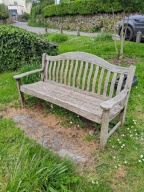 TABLE  (not on map)PICNIC TABLE IN ORCHARD1 OK - Needs Re-stainingSGPC / Pam Wigfall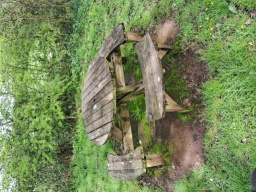 The items below are not SGPC propertyThe items below are not SGPC propertyBENCHMILL POND/RIVERSHCK9Managed by P LuggP Lugg propertyBENCHMILL POINT3Managed by SGBASGBA propertyCommunity FurnitureLOCATIONQTY2019 COMMENTOwner/Donated byBENCH 1HOYLE COPSE by New Woods1OKSGPCBENCH 2HOYLE COPSE by lime kiln1OKSGPCBENCH 3HOYLE COPSE by quarry1OKSGPC / Helen WilcoxBENCH 4HOYLE COPSE in Field1OK - No concrete plinthSGPC / Hannaford-HillBENCH 5ORCHARD1OKSGPCBENCH 6ORCHARD1OK - Needs cleaningSGPCBENCH 7ORCHARD1OK - Needs cleaning, concrete plinth too shortSGPCBENCH 8ORCHARD1OK - Needs Re-stainingSGPC / Denis HintonBENCH 9PLAYGROUND 1Needs to be replaced, No concrete plinth, RemovedSGPCBENCH 10BYTER OP COMBE SHUTE1OKSGPCBENCH 11ORCHARD CLOSE by Entrance1OKSGPC / AH StonehamBENCH 12WAR MEMORIAL1OKSGPCBENCH 13OPPOSITE WAR MEMORIAL1OK - Needs securingSGPCBENCH 14VILLAGE CENTRE BUS STOP1OK - Needs Re-stainingSGPCBENCH 15DUNCANNON LANE1Needs to be replaced, No concrete plinthSGPCBENCH 16BARN PARK AND YEOLANDS1OK - Needs Re-stainingSGPCBENCH 17RYDON CROSS1OK - Needs Re-stainingSGPCBENCH 18PORDS BRIDGE1OKSGPCBENCH 19 (not on map)WADDETON1OK - RepairedSGPCTABLE  (not on map)PICNIC TABLE IN ORCHARD1OK - Needs Re-stainingSGPC / Pam WigfallThe items below are not SGPC propertyThe items below are not SGPC propertyBENCHMILL POND/RIVERSHCK9Managed by P LuggP Lugg propertyBENCHMILL POINT3Managed by SGBASGBA property